РАППА ЭКСПО ОСЕНЬ-2023. ДЕЛОВОЙ ФОРУМ ПРОФЕССИОНАЛОВ ИНДУСТРИИ РАЗВЛЕЧЕНИЙ.ЗАЯВКА	  от «_____» ____________2023 года*Второй участник из одной компании получает скидку 10%, третий и более – 15% от стоимости конкретного мероприятия (при участии в одном мероприятии).При подаче заявки после 4 октября 2023 стоимость участия увеличивается на 20%При отказе менее чем за 10 дней перечисленные денежные средства не возвращаются.Способ оплаты:  Безналичный расчет _______	     Наличный расчет_____Оплату по безналичному расчету гарантируем в течение 5 дней с даты выставления счета.ПРИМЕЧАНИЕ: Договор составляется на основании заполненной Заявки. Акты выполненных работ будут выдаваться представителям организаций при предъявлении доверенности на получение финансовых документов. При наличном расчете, в случае отсутствия доверенности, оплата будет приниматься как от физических лиц! Акт выполненных работ, не подписанный участником конференции в течение 10 дней после окончания  работ,  считается принятым в случае отсутствия претензии в письменном видеЗАПОЛНЕННУЮ ЗАЯВКУ В ФОРМАТЕ .DOC ИЛИ .DOCX, А ТАКЖЕ СКАНИРОВАННУЮ ВЕРСИЮ С ПЕЧАТЬЮ ОТПРАВЬТЕ ПО ЭЛЕКТРОННОЙ ПОЧТЕ: RAAPA@RAAPA.RU
Подробную информацию и новости о мероприятии смотрите на сайте: www.raapa.ru. По всем вопросам обращайтесь в наш офис по телефону: +7 (495) 604 -11-30 или по электронной почте: raapa@raapa.ru Организатор: Российская ассоциация парков и производителей аттракционов (РАППА)П р о г р а м м а   м е р о п р и я т и й: 10 октября (вторник)10:30 - 14:30 Воркшоп (Москва, МГУПП на Соколе)«Общепит в развлекательной индустрии – выгода, тренды, проблемы, проверки, вызовы, решения»Программа:Пищевой аудит предприятия питания: как обезопасить себя от штрафов на случай проверок.Ольга Пасько – доктор технических наук, профессор / Президент Международной ассоциации пищевой безопасности в сфере гостеприимства International F&B Safety Association / Основатель первого в России онлайн-университета пищевой безопасности Food Safety University / Основатель Первого в России Форума по организации питания и пищевой безопасности в сфере гостеприимства F&B Safety Forum / Ведущий эксперт-аудитор системы ХАССП, инженер-технолог общественного питания / Автор более 50 учебников в сфере гостеприимства и ресторанного бизнеса / Профессор МГУ спорта и туризма / Опыт в сфере гостеприимства и ресторанного бизнеса более 20 лет / Спикер телеканалов НТВ, Россия 1, Москва 24 ТВЦ, Доктор.Биотехнологии в общественном питании – тренды будущего уже сейчас.Дмитрий Куликов - зав кафедрой биотехнологии МГУПП.Современный формат ресторана в торговых и развлекательных центрах. Концепция и экономика.Александр Киндеев – генеральный директор компании BHG.Экскурсии по университету: кафедры, лаборатории, производства учебные.Стоимость участия: 8000 руб. 11:00 - 14:00 Семинар (Москва, «1 АРТ ОТЕЛЬ», зал «Сойфертис»)«Безопасность детских площадок – травматизм и его последствия»Программа: Чем обусловлена безопасность детских площадок.Требования к конструкции оборудования.Требования к документации на оборудование.Требования к эксплуатации оборудования.Специфика эксплуатации мобильных лабиринтов.Причины несчастных случаев.Классификация и виды травм.Ответственность за безопасность детских площадок.Проводит: Наталья Зинченко – председатель Союза специалистов, производителей, поставщиков и эксплуатантов детского игрового и спортивного оборудования, эксперт по безопасности оборудования детских игровых и спортивных площадок. Стоимость участия: 8000 руб. 11 октября (среда)10:00 - 18:00    Работа выставки (Москва, ВДНХ, павильон 57)11:00                Церемония открытия выставки «РАППА ЭКСПО ОСЕНЬ - 2023»12:00- 15:00   Бизнес-тренинг (Москва, ВДНХ, павильон «Арт.Техноград», Лекционный зал №1, 1-й этаж)«Как создать парк мечты?»Программа:Этапы создания развлекательных проектов.Как выявить потребности людей и определить идею проекта;Финансирование проекта и его место на рынке развлечений;Разработка концепции и реализация.Как сформировать системное мышление в команде.Мало построить – нужно управлять; Бережливое мышление - вовлечение каждого сотрудника и ориентация на потребителя;Визуализация и алгоритмизация бизнес-процессов.Разбор реальных кейсов.Практические инструменты для ежедневных улучшений работы развлекательного объекта.Проводит: Антон Ковалев – профессиональный деловой тренер для владельцев бизнеса, предпринимателей и стартаперов. Помогает развивать и масштабировать компании. Создал с нуля 6 успешных проектов в индустрии развлечений. Является действующим руководителем группы компаний, включающей в себя такие объекты, как: Парк аттракционов «Калейдоскоп», крытый аквапарк «Лазурный», пляж «Лазурный», Парк Динозавров, Белгородский зоопарк. Автор книги «От мечты до счастливого клиента. Как создать парк невероятных эмоций»Стоимость участия: 8000 руб. 15:30 - 17:00 Семинар (Москва, ВДНХ, павильон «Арт.Техноград», Лекционный зал №1, 1-й этаж)«Практическое применение Градостроительного кодекса РФ в индустрии развлечений»Аспекты действующего законодательства в вопросе получения земли под парки, реконструкции объектов капитального строительства (в т.ч. крытых парков), расширения территории и установки аттракционов.Семинар касается работы открытых парков отдыха, аквапарков, семейных развлекательных центров, отдельно стоящих аттракционов  как независимых сооружений и иных объектов индустрии развлечений.Все, что относится к вновь возводимым и реконструируемым объектам капитального строительства, благоустройства территорий, вместе с формированием новых и расширением существующих земельных участков, а также увеличения полезной площади действующих объектов индустрии развлечений – обо всем этом вы узнаете на семинаре.Обсуждаемые вопросы: Документы территориального планирования;Градостроительная документация;Аренда / покупка земельного участка;Градостроительный план земельного участка;Получение разрешения на строительство / реконструкцию.Проводит: Булат Маскулов – руководитель проектного бюро «MAARCH», исполнительный директор MI Concept в России и СНГ, член Союза архитекторов РФ, практик-градостроитель с 15-летним стажем.Стоимость участия: 3500 руб. 18:30       ТОРЖЕСТВЕННЫЙ ПРИЕМ, посвященный открытию выставки «РАППА ЭКСПО ОСЕНЬ -2023».Стоимость участия: 7000 руб. 12 октября (четверг)10:00 - 18:00  Работа выставки (ВДНХ, павильон 57)10:00 - 13:00 Круглый стол (Москва, ВДНХ, павильон «Арт.Техноград», Лекционный зал №1, 1-й этаж)«Актуальные вопросы эксплуатации систем автоматизированного контроля доступа на аттракционы»Взгляд с двух сторон – от разработчика и от эксплуатанта.Как заставить аттракцион зарабатывать максимум выручки?Как заставить посетителя пополнять карту на сумму большую, чем планировалось?Как добиться максимума остатка на картах и какой он в идеале (в % от выручки)?Какие бывают мошенники и как поставить преграды на их пути?Как оградить персонал от соблазна воровства как денег, так и коммерческой информации?Как руководителю «держать руку на пульсе»: какие отчеты строить в программе и с какой периодичностью?Как убедить гостя персонализировать карту (оставить персональные данные)?Модераторы:Иван Ассмус, генеральный директор компании «Game-Keeper»; стаж работы с системами автоматизированного контроля доступа на аттракционы – 25 лет. Опыт внедрения систем автоматизации более, чем у 1300 клиентов.Елена Телегина, генеральный директор ООО «Парк города «Лукоморье»; стаж работы с системами автоматизированного контроля доступа на аттракционы – 9 лет, в т.ч. с системой Game-Keeper – 4 года. Только проверенные практики. Реальные случаи из жизни эксплуатанта системы.Стоимость участия: 8000 руб. 14:00 - 15:00   КОНФЕРЕНЦИЯ  (ВДНХ, павильон 57, зал Атриум, 1-й этаж)«Перспективы и направления развития современной индустрии развлечений» Варианты инвестирования в развлекательный бизнес: как найти партнера и прийти к успеху!Анастасия Костыгова, директор по развитию компании «Парк развлечений», г. Вологда.Повышение возвратности клиентов в условиях конкурентной среды.Головкина Людмила Марсильевна, руководитель отдела продаж компании «Страна Карт», г. Москва.Идеальная модель бизнеса: РЕСТОРАН + РАЗВЛЕЧЕНИЯ. Вкусно. Ярко. Интересно.Александр Минаев, основатель и генеральный директор компании «Art People Group», г. Санкт-Петербург.Призовые аттракционы, как самое эффективное и недооценённое направление в парках. Плюсы/минусы и где скрыты большие деньги!Николай Должанский, руководитель группы компаний «БОЛИД», г. Санкт-Петербург.Создание современного спортивно-развлекательного объекта. На примере НЕБО Арена.Кравченко Мария Николаевна, основатель компании «НЕБО» – спорт и развлечения», г. Москва.Участие бесплатное(по предварительной регистрации)16:00 - 18:00   Интерактивный семинар (Москва, ВДНХ, павильон «Арт.Техноград», Лекционный зал №1,1-й этаж)«Развлекательный бизнес: не совершайте наших ошибок!Какие проекты в парке становятся удачными, а какие нет»(из уникального опыта MazaPark)MAZA PARK – два крупнейших развлекательных центра в России, расположенных в Казани и Санкт-Петербурге. За 10 лет работы команда комплекса накопила уникальный опыт, которым готова сегодня поделиться с коллегами. В интерактивном формате специалисты MazaPark расскажут о своих удачных и неудачных проектах. Поделятся тем, какими принципами и инструментами они руководствуются для реализации различных задач в целях повышения эффективности развлекательного бизнеса. Ответят на интересующие вопросы коллег. В программе:Как выбрать программу лояльности для клиентов (наш опыт).Невостребованные «истории» со стороны гостей.Внедрение арт-команды. Бесплатные услуги, которые помогают увеличить доход.Запуск и закрытие Maza-shop (сувенирная продукция).Приложения по заказу еды внутри парка.Комната анти-стресс.Запуск службы доставки  «MazaFood» (доставка еды и напитков по городу СПб).Запуск проектов вне парка (выездные Дед Мороз и Снегурочка).Открытие парка в парке для детей - MazaKids.Новый проект Garage, почему мы говорим, что это наши друзья, а не новый проект от MazaPark.Проводят: Александр Мищенко и Кирилл Пустоваров – топ-менеджеры компании MazaPark.Стоимость участия: 7000 руб. 13 октября (пятница)10:00 - 16:00   Работа выставки (Москва, ВДНХ, павильон 57)15:00 - 16:00   Вручение дипломов участникам выставки.*В программе возможны изменения.Участник (наименование компании)Участник (наименование компании)Участник (наименование компании)Участник (наименование компании)Участник (наименование компании)Участник (наименование компании)Участник (наименование компании)Участник (наименование компании)Название компании для диплома и бейджа участника Название компании для диплома и бейджа участника Название компании для диплома и бейджа участника Название компании для диплома и бейджа участника Название компании для диплома и бейджа участника Название компании для диплома и бейджа участника Название компании для диплома и бейджа участника Название компании для диплома и бейджа участника Название компании для диплома и бейджа участника Название компании для диплома и бейджа участника Название компании для диплома и бейджа участника Название компании для диплома и бейджа участника Название компании для диплома и бейджа участника Название компании для диплома и бейджа участника Название компании для диплома и бейджа участника Название компании для диплома и бейджа участника Руководитель (Ф.И.О., должность)Руководитель (Ф.И.О., должность)Руководитель (Ф.И.О., должность)Руководитель (Ф.И.О., должность)Руководитель (Ф.И.О., должность)Руководитель (Ф.И.О., должность)Руководитель (Ф.И.О., должность)Руководитель (Ф.И.О., должность)действующий на основании (Устава, Положения, Доверенности)действующий на основании (Устава, Положения, Доверенности)действующий на основании (Устава, Положения, Доверенности)действующий на основании (Устава, Положения, Доверенности)действующий на основании (Устава, Положения, Доверенности)действующий на основании (Устава, Положения, Доверенности)действующий на основании (Устава, Положения, Доверенности)действующий на основании (Устава, Положения, Доверенности)действующий на основании (Устава, Положения, Доверенности)действующий на основании (Устава, Положения, Доверенности)действующий на основании (Устава, Положения, Доверенности)действующий на основании (Устава, Положения, Доверенности)действующий на основании (Устава, Положения, Доверенности)действующий на основании (Устава, Положения, Доверенности)действующий на основании (Устава, Положения, Доверенности)действующий на основании (Устава, Положения, Доверенности)действующий на основании (Устава, Положения, Доверенности)действующий на основании (Устава, Положения, Доверенности)Юридический адресЮридический адресЮридический адресЮридический адресЮридический адресПочтовый / фактический адресПочтовый / фактический адресПочтовый / фактический адресПочтовый / фактический адресПочтовый / фактический адресПочтовый / фактический адресПочтовый / фактический адресПочтовый / фактический адресТелефонТелефонТелефонТелефон(            )(            )(            )(            )(            )(            )(            )(            )(            )(            )ФаксФаксФаксE-mailE-mailИННКППКППР/счетР/счетНаименование банка и его адресНаименование банка и его адресНаименование банка и его адресНаименование банка и его адресНаименование банка и его адресНаименование банка и его адресНаименование банка и его адресНаименование банка и его адресК/счетБИКБИКСайтПрошу зарегистрировать в качестве участника(ов) мероприятия:Прошу зарегистрировать в качестве участника(ов) мероприятия:Прошу зарегистрировать в качестве участника(ов) мероприятия:Прошу зарегистрировать в качестве участника(ов) мероприятия:Прошу зарегистрировать в качестве участника(ов) мероприятия:Прошу зарегистрировать в качестве участника(ов) мероприятия:Прошу зарегистрировать в качестве участника(ов) мероприятия:Прошу зарегистрировать в качестве участника(ов) мероприятия:Прошу зарегистрировать в качестве участника(ов) мероприятия:Прошу зарегистрировать в качестве участника(ов) мероприятия:Прошу зарегистрировать в качестве участника(ов) мероприятия:Прошу зарегистрировать в качестве участника(ов) мероприятия:Прошу зарегистрировать в качестве участника(ов) мероприятия:Прошу зарегистрировать в качестве участника(ов) мероприятия:Прошу зарегистрировать в качестве участника(ов) мероприятия:Прошу зарегистрировать в качестве участника(ов) мероприятия:Прошу зарегистрировать в качестве участника(ов) мероприятия:Прошу зарегистрировать в качестве участника(ов) мероприятия:Прошу зарегистрировать в качестве участника(ов) мероприятия:Прошу зарегистрировать в качестве участника(ов) мероприятия:Прошу зарегистрировать в качестве участника(ов) мероприятия:Прошу зарегистрировать в качестве участника(ов) мероприятия:Прошу зарегистрировать в качестве участника(ов) мероприятия:Прошу зарегистрировать в качестве участника(ов) мероприятия:Прошу зарегистрировать в качестве участника(ов) мероприятия:Прошу зарегистрировать в качестве участника(ов) мероприятия:Прошу зарегистрировать в качестве участника(ов) мероприятия:ФамилияФамилияИмяИмяИмяОтчество№ мероприятий№ мероприятийФамилияФамилияИмяИмяИмяОтчество№ мероприятий№ мероприятийКонтактное лицо: ФИО, должностьКонтактное лицо: ФИО, должностьКонтактное лицо: ФИО, должностьКонтактное лицо: ФИО, должностьКонтактное лицо: ФИО, должностьКонтактное лицо: ФИО, должностьКонтактное лицо: ФИО, должностьТелефонТелефонТелефонE-mailE-mailE-mail№ мероприятияНАЗВАНИЯ МЕРОПРИЯТИЙНАЗВАНИЯ МЕРОПРИЯТИЙНАЗВАНИЯ МЕРОПРИЯТИЙНАЗВАНИЯ МЕРОПРИЯТИЙНАЗВАНИЯ МЕРОПРИЯТИЙНАЗВАНИЯ МЕРОПРИЯТИЙНАЗВАНИЯ МЕРОПРИЯТИЙНАЗВАНИЯ МЕРОПРИЯТИЙНАЗВАНИЯ МЕРОПРИЯТИЙНАЗВАНИЯ МЕРОПРИЯТИЙНАЗВАНИЯ МЕРОПРИЯТИЙНАЗВАНИЯ МЕРОПРИЯТИЙНАЗВАНИЯ МЕРОПРИЯТИЙНАЗВАНИЯ МЕРОПРИЯТИЙНАЗВАНИЯ МЕРОПРИЯТИЙНАЗВАНИЯ МЕРОПРИЯТИЙНАЗВАНИЯ МЕРОПРИЯТИЙНАЗВАНИЯ МЕРОПРИЯТИЙНАЗВАНИЯ МЕРОПРИЯТИЙНАЗВАНИЯ МЕРОПРИЯТИЙНАЗВАНИЯ МЕРОПРИЯТИЙНАЗВАНИЯ МЕРОПРИЯТИЙНАЗВАНИЯ МЕРОПРИЯТИЙСтоимость, руб.Стоимость, руб.Стоимость, руб.10 октября10 октября10 октября10 октября10 октября10 октября10 октября10 октября10 октября10 октября10 октября10 октября10 октября10 октября10 октября10 октября10 октября10 октября10 октября10 октября10 октября10 октября10 октября10 октября10 октября10 октября10 октября1Воркшоп*10:30 – 14:30Воркшоп*10:30 – 14:30Воркшоп*10:30 – 14:30Воркшоп*10:30 – 14:30Воркшоп*10:30 – 14:30Воркшоп*10:30 – 14:30Воркшоп*10:30 – 14:30Общепит в развлекательной индустрии – выгода, тренды, проблемы, проверки, вызовы, решенияОбщепит в развлекательной индустрии – выгода, тренды, проблемы, проверки, вызовы, решенияОбщепит в развлекательной индустрии – выгода, тренды, проблемы, проверки, вызовы, решенияОбщепит в развлекательной индустрии – выгода, тренды, проблемы, проверки, вызовы, решенияОбщепит в развлекательной индустрии – выгода, тренды, проблемы, проверки, вызовы, решенияОбщепит в развлекательной индустрии – выгода, тренды, проблемы, проверки, вызовы, решенияОбщепит в развлекательной индустрии – выгода, тренды, проблемы, проверки, вызовы, решенияОбщепит в развлекательной индустрии – выгода, тренды, проблемы, проверки, вызовы, решенияОбщепит в развлекательной индустрии – выгода, тренды, проблемы, проверки, вызовы, решенияОбщепит в развлекательной индустрии – выгода, тренды, проблемы, проверки, вызовы, решенияОбщепит в развлекательной индустрии – выгода, тренды, проблемы, проверки, вызовы, решенияОбщепит в развлекательной индустрии – выгода, тренды, проблемы, проверки, вызовы, решенияОбщепит в развлекательной индустрии – выгода, тренды, проблемы, проверки, вызовы, решенияОбщепит в развлекательной индустрии – выгода, тренды, проблемы, проверки, вызовы, решенияОбщепит в развлекательной индустрии – выгода, тренды, проблемы, проверки, вызовы, решенияОбщепит в развлекательной индустрии – выгода, тренды, проблемы, проверки, вызовы, решения8 0008 0008 0002Семинар*11:00 – 14:00Семинар*11:00 – 14:00Семинар*11:00 – 14:00Семинар*11:00 – 14:00Семинар*11:00 – 14:00Семинар*11:00 – 14:00Семинар*11:00 – 14:00Безопасность детских площадок – травматизм и его последствияБезопасность детских площадок – травматизм и его последствияБезопасность детских площадок – травматизм и его последствияБезопасность детских площадок – травматизм и его последствияБезопасность детских площадок – травматизм и его последствияБезопасность детских площадок – травматизм и его последствияБезопасность детских площадок – травматизм и его последствияБезопасность детских площадок – травматизм и его последствияБезопасность детских площадок – травматизм и его последствияБезопасность детских площадок – травматизм и его последствияБезопасность детских площадок – травматизм и его последствияБезопасность детских площадок – травматизм и его последствияБезопасность детских площадок – травматизм и его последствияБезопасность детских площадок – травматизм и его последствияБезопасность детских площадок – травматизм и его последствияБезопасность детских площадок – травматизм и его последствия8 0008 0008 00011 октября11 октября11 октября11 октября11 октября11 октября11 октября11 октября11 октября11 октября11 октября11 октября11 октября11 октября11 октября11 октября11 октября11 октября11 октября11 октября11 октября11 октября11 октября11 октября11 октября11 октября11 октября3Бизнес-тренинг*12:00 – 15:00   Бизнес-тренинг*12:00 – 15:00   Бизнес-тренинг*12:00 – 15:00   Бизнес-тренинг*12:00 – 15:00   Бизнес-тренинг*12:00 – 15:00   Бизнес-тренинг*12:00 – 15:00   Бизнес-тренинг*12:00 – 15:00   Как создать парк мечты?Как создать парк мечты?Как создать парк мечты?Как создать парк мечты?Как создать парк мечты?Как создать парк мечты?Как создать парк мечты?Как создать парк мечты?Как создать парк мечты?Как создать парк мечты?Как создать парк мечты?Как создать парк мечты?Как создать парк мечты?Как создать парк мечты?Как создать парк мечты?Как создать парк мечты?8 0008 0008 0004Семинар*15:30-17:00    Семинар*15:30-17:00    Семинар*15:30-17:00    Семинар*15:30-17:00    Семинар*15:30-17:00    Семинар*15:30-17:00    Семинар*15:30-17:00    Практическое применение Градостроительного кодекса РФ в индустрии развлеченийПрактическое применение Градостроительного кодекса РФ в индустрии развлеченийПрактическое применение Градостроительного кодекса РФ в индустрии развлеченийПрактическое применение Градостроительного кодекса РФ в индустрии развлеченийПрактическое применение Градостроительного кодекса РФ в индустрии развлеченийПрактическое применение Градостроительного кодекса РФ в индустрии развлеченийПрактическое применение Градостроительного кодекса РФ в индустрии развлеченийПрактическое применение Градостроительного кодекса РФ в индустрии развлеченийПрактическое применение Градостроительного кодекса РФ в индустрии развлеченийПрактическое применение Градостроительного кодекса РФ в индустрии развлеченийПрактическое применение Градостроительного кодекса РФ в индустрии развлеченийПрактическое применение Градостроительного кодекса РФ в индустрии развлеченийПрактическое применение Градостроительного кодекса РФ в индустрии развлеченийПрактическое применение Градостроительного кодекса РФ в индустрии развлеченийПрактическое применение Градостроительного кодекса РФ в индустрии развлеченийПрактическое применение Градостроительного кодекса РФ в индустрии развлечений3 5003 5003 5005Прием РАППА18:30 Прием РАППА18:30 Прием РАППА18:30 Прием РАППА18:30 Прием РАППА18:30 Прием РАППА18:30 Прием РАППА18:30 Торжественный прием, посвященный открытию выставкиТоржественный прием, посвященный открытию выставкиТоржественный прием, посвященный открытию выставкиТоржественный прием, посвященный открытию выставкиТоржественный прием, посвященный открытию выставкиТоржественный прием, посвященный открытию выставкиТоржественный прием, посвященный открытию выставкиТоржественный прием, посвященный открытию выставкиТоржественный прием, посвященный открытию выставкиТоржественный прием, посвященный открытию выставкиТоржественный прием, посвященный открытию выставкиТоржественный прием, посвященный открытию выставкиТоржественный прием, посвященный открытию выставкиТоржественный прием, посвященный открытию выставкиТоржественный прием, посвященный открытию выставкиТоржественный прием, посвященный открытию выставки7 0007 0007 00012 октября12 октября12 октября12 октября12 октября12 октября12 октября12 октября12 октября12 октября12 октября12 октября12 октября12 октября12 октября12 октября12 октября12 октября12 октября12 октября12 октября12 октября12 октября12 октября12 октября12 октября12 октября6Круглый стол*10:00 – 13:00   Круглый стол*10:00 – 13:00   Круглый стол*10:00 – 13:00   Круглый стол*10:00 – 13:00   Круглый стол*10:00 – 13:00   Круглый стол*10:00 – 13:00   Круглый стол*10:00 – 13:00   Актуальные вопросы эксплуатации систем автоматизированного контроля доступа на аттракционыАктуальные вопросы эксплуатации систем автоматизированного контроля доступа на аттракционыАктуальные вопросы эксплуатации систем автоматизированного контроля доступа на аттракционыАктуальные вопросы эксплуатации систем автоматизированного контроля доступа на аттракционыАктуальные вопросы эксплуатации систем автоматизированного контроля доступа на аттракционыАктуальные вопросы эксплуатации систем автоматизированного контроля доступа на аттракционыАктуальные вопросы эксплуатации систем автоматизированного контроля доступа на аттракционыАктуальные вопросы эксплуатации систем автоматизированного контроля доступа на аттракционыАктуальные вопросы эксплуатации систем автоматизированного контроля доступа на аттракционыАктуальные вопросы эксплуатации систем автоматизированного контроля доступа на аттракционыАктуальные вопросы эксплуатации систем автоматизированного контроля доступа на аттракционыАктуальные вопросы эксплуатации систем автоматизированного контроля доступа на аттракционыАктуальные вопросы эксплуатации систем автоматизированного контроля доступа на аттракционыАктуальные вопросы эксплуатации систем автоматизированного контроля доступа на аттракционыАктуальные вопросы эксплуатации систем автоматизированного контроля доступа на аттракционыАктуальные вопросы эксплуатации систем автоматизированного контроля доступа на аттракционы8 0008 0008 0007Конференция14:00- 15:00    Конференция14:00- 15:00    Конференция14:00- 15:00    Конференция14:00- 15:00    Конференция14:00- 15:00    Конференция14:00- 15:00    Конференция14:00- 15:00    Перспективы и направления развития современной индустрии развлеченийПерспективы и направления развития современной индустрии развлеченийПерспективы и направления развития современной индустрии развлеченийПерспективы и направления развития современной индустрии развлеченийПерспективы и направления развития современной индустрии развлеченийПерспективы и направления развития современной индустрии развлеченийПерспективы и направления развития современной индустрии развлеченийПерспективы и направления развития современной индустрии развлеченийПерспективы и направления развития современной индустрии развлеченийПерспективы и направления развития современной индустрии развлеченийПерспективы и направления развития современной индустрии развлеченийПерспективы и направления развития современной индустрии развлеченийПерспективы и направления развития современной индустрии развлеченийПерспективы и направления развития современной индустрии развлеченийПерспективы и направления развития современной индустрии развлеченийПерспективы и направления развития современной индустрии развлеченийбесплатнобесплатнобесплатно8Интерактивный семинар* 16:00 – 18:00Интерактивный семинар* 16:00 – 18:00Интерактивный семинар* 16:00 – 18:00Интерактивный семинар* 16:00 – 18:00Интерактивный семинар* 16:00 – 18:00Интерактивный семинар* 16:00 – 18:00Интерактивный семинар* 16:00 – 18:00Развлекательный бизнес: не совершайте наших ошибок! Какие проекты в парке становятся удачными, а какие нетРазвлекательный бизнес: не совершайте наших ошибок! Какие проекты в парке становятся удачными, а какие нетРазвлекательный бизнес: не совершайте наших ошибок! Какие проекты в парке становятся удачными, а какие нетРазвлекательный бизнес: не совершайте наших ошибок! Какие проекты в парке становятся удачными, а какие нетРазвлекательный бизнес: не совершайте наших ошибок! Какие проекты в парке становятся удачными, а какие нетРазвлекательный бизнес: не совершайте наших ошибок! Какие проекты в парке становятся удачными, а какие нетРазвлекательный бизнес: не совершайте наших ошибок! Какие проекты в парке становятся удачными, а какие нетРазвлекательный бизнес: не совершайте наших ошибок! Какие проекты в парке становятся удачными, а какие нетРазвлекательный бизнес: не совершайте наших ошибок! Какие проекты в парке становятся удачными, а какие нетРазвлекательный бизнес: не совершайте наших ошибок! Какие проекты в парке становятся удачными, а какие нетРазвлекательный бизнес: не совершайте наших ошибок! Какие проекты в парке становятся удачными, а какие нетРазвлекательный бизнес: не совершайте наших ошибок! Какие проекты в парке становятся удачными, а какие нетРазвлекательный бизнес: не совершайте наших ошибок! Какие проекты в парке становятся удачными, а какие нетРазвлекательный бизнес: не совершайте наших ошибок! Какие проекты в парке становятся удачными, а какие нетРазвлекательный бизнес: не совершайте наших ошибок! Какие проекты в парке становятся удачными, а какие нетРазвлекательный бизнес: не совершайте наших ошибок! Какие проекты в парке становятся удачными, а какие нет7 0007 0007 000Помощь в бронировании гостиницы: 	Заказ гостиниц в Москве осуществляет ООО «Лунас», Тел.: +7(499) 553-06-38 доб.номер: 002 – Жукова НаталияПри обращении по телефону, необходимо назвать код - РАППА ЭКСПО 2023.Дополнительную информацию о ценах на гостиницы и возможностях размещения см. на сайте www.raapa.ru в разделе «Мероприятия»  - «Гостиницы»
Название:Руководитель:     МП                                                            «______» __________________2023 г.	                                                 дата заполнения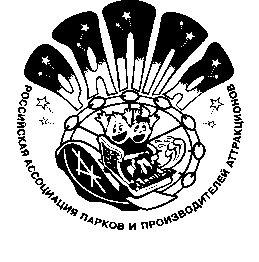 г. Москва17-я Московская международная выставка «Аттракционы и развлекательное оборудование РАППА ЭКСПО ОСЕНЬ - 2023»ДЕЛОВОЙ ФОРУМ ПРОФЕССИОНАЛОВ ИНДУСТРИИ РАЗВЛЕЧЕНИЙ